10-10-2014www.totalmedios.com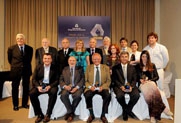 10 octubre 2014Premio ADE al Dirigente de Empresa edición 2014La Asociación Dirigentes de Empresa otorgó el “Premio al Dirigente de Empresa” a personalidades que se destacan en el quehacer profesional. Se reconoció en los rubros Comercio, Industria, Servicios, AgroIndustria y Empresa y Comunidad.La Asociación Dirigentes de Empresa (ADE) otorga desde 1998 el “Premio al Dirigente de Empresa” a personalidades que, a través de sus respectivas disciplinas, se destacan en el quehacer profesional.

Empresarios argentinos fueron distinguidos con el Premio ADE al Dirigente de Empresa en reconocimiento a sus logros. La premiación  se llevó a cabo el miércoles 08 de octubre, a las 18:45hs, en Libertad 926-  Ciudad Autónoma de Buenos Aires.

En esta edición fueron distinguidos los siguientes empresarios en sus respectivas categorías:

Comercio: Alberto L. Grimoldi, Presidente de GRIMOLDI  S.A.

Industria: Teddy Karagozian, Presidente de TN&PLATEX   

Servicios: Martín Migoya, CEO de GLOBANT  

AgroIndustria: Rolando Meninato, CEO de DOW ARGENTINA  

Empresa y Comunidad: Abel Albino, Presidente de la FUNDACION CONIN 

                La elección estuvo a cargo de un calificado jurado integrado por reconocidas personalidades del ámbito empresarial y académico como la Ing. Ag. Silvia Naishtat, Sra. Teresa González Fernández, Dr. Enrique Braun Estrugamou, Dr. Jorge Castro, Ing. Enrique Gobee, Dr. Lauro Laiño, Dr. Gastón O`Donnell, Dr. Pedro Simoncini; y Dr. Adrián Werthein.

La Presidente de ADE, Dra. Elizabeth O´Donnell en su discurso afirmo que: “Las empresas son el motor del crecimiento económico, son la fuente de creación de puestos de trabajo genuinos y con sus impuestos contribuyen al sostenimiento del Estado para que éste brinde los servicios básicos a toda la población a saber: la educación, el cuidado de la salud y la provisión de justicia. Tanto las inversiones genuinas, como la  reinversión del resultado en la propia empresa, generando nuevos puestos de trabajo, adquisición de tecnología de vanguardia y amigable con el medio ambiente son aspectos visibles de la contribución directa que hacen las empresas y los empresarios al ciclo económico.”

Asimismo menciono, que como dirigentes de empresas, tienen como rol esencial  crear valor en la coordinación y organización de ideas, capital y trabajo, en forma eficiente que permita el crecimiento de toda la comunidad; como así también, establecer canales de comunicación que permitan hacer comprensible por toda la sociedad el ciclo vital al que las empresas contribuyen de manera permanente. http://www.totalmedios.com/nota/22957/premio-ade-al-dirigente-de-empresa-edicion-2014